BATA SANITARIA: ESPECIFICACIONES TÉCNICAS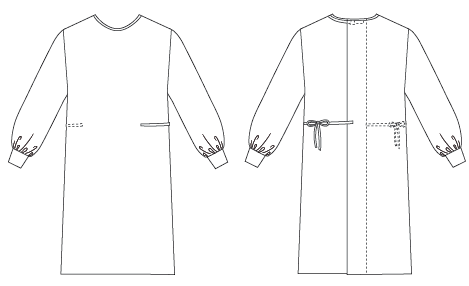 DESCRIPCIÓN: Cierre en espalda mediante velcro en escote, montando el lado derecho sobre el izquierdo.Anudada en ambos costados, en zona interior en el lado derecho y en zona exterior en el lateral izquierdo.Puños elásticos.Escote rematado con vivo que sujeta velcro de ajuste de escote espalda.DESPIECE PATRÓN: 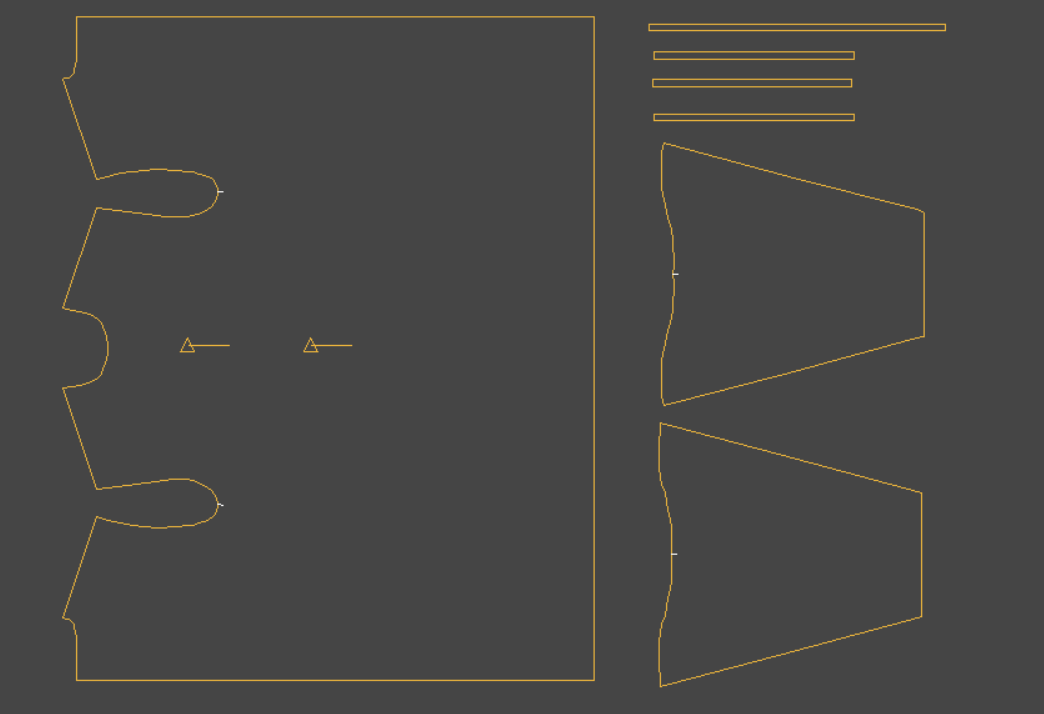 CONFECIÓN:Vivo escote: Vivo de 2,5 cosido a bocadillo (sin redoblar). 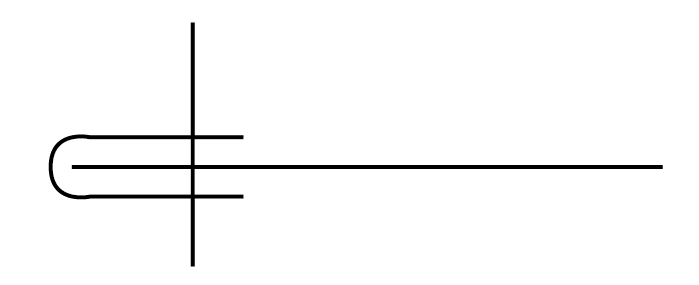 Pespunte de cadeneta, grupo 400También  puede cofeccionarse con máquina plana, puntada 301Velcro escote espalda:Introducido en el vivo y cosido al mismo tiempo que este. El escote espalda izquierdo lleva un velcro hembra de 17,5 cm x 3 cm, en exterior. 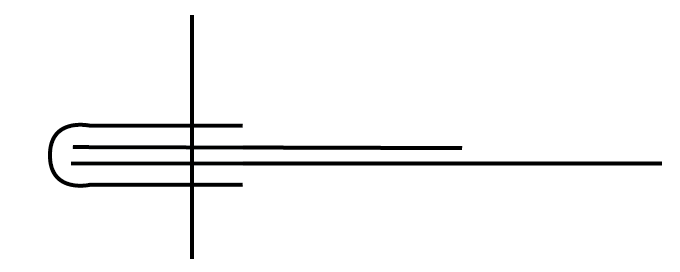 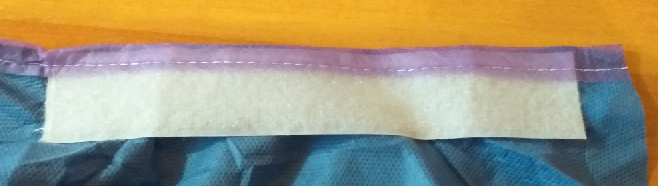 El escote espalda derecho lleva un velcro macho de 4 cm x 3 cm, en interior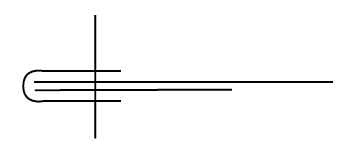 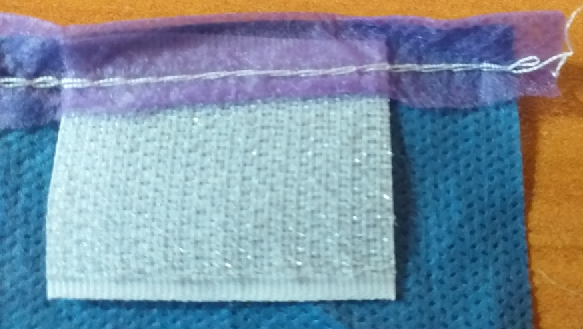 Puño:Remallado de tres hilos.Pespunte grupo 500.Dimensiones del puño terminado en reposo 6 cm x 7,5 cm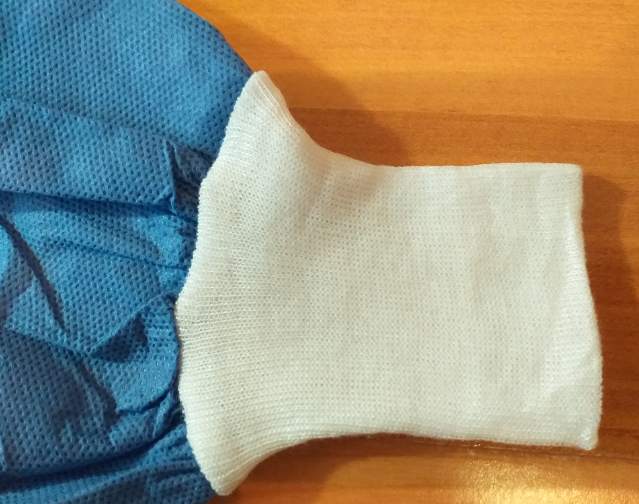 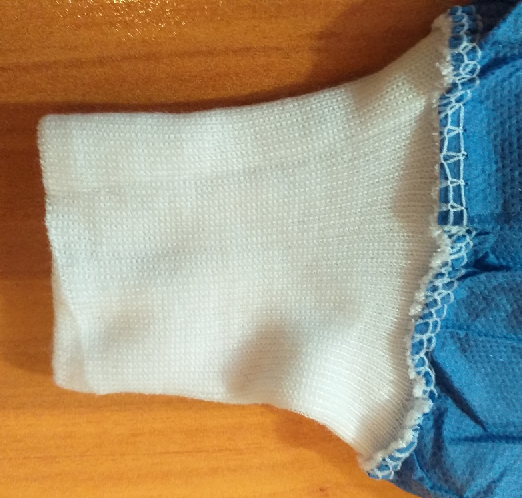 Costuras de unión en hombros, sisas y mangas:Remalladora de 4 hilos. Pespunte grupo 500.Uniones centro  manga: Unión mediante ultrasonidoEn caso de no disponer de máquina de ultrasonido puede confeccionarse con remalladora de 4 hilos, pespunte grupo 500.Cintas para anudar:Unidas mediante ultrasonidos.En caso de no disponer de máquina de ultrasonidos puede confeccionarse con máquina plana, pespunte 301.MEDIDAS Y POSICIÓN CINTAS PARA ANUDAR:En interiorEn exteriorPOSICIÓN CINTAS PARA ANUDAR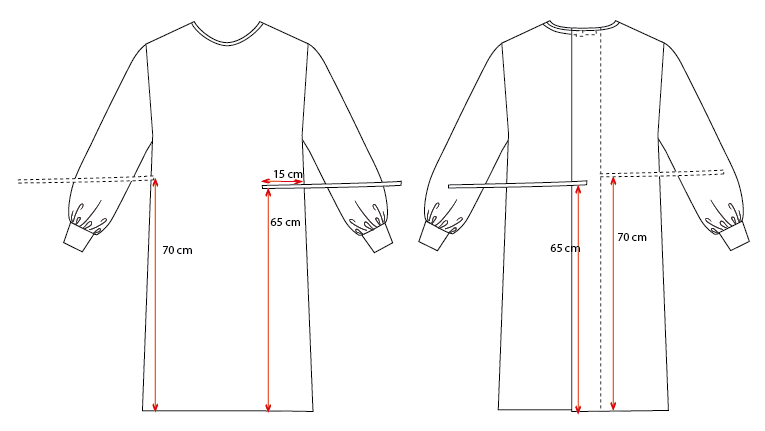 MEDIDAS PRENDA TERMINADAEspalda derecha: 45 cm x 1,5 cmDoble unida con ultrasonidos, doblez en la zona del borde espalda para reforzar. En caso de no disponer de máquina de ultrasonidos puede confeccionarse con máquina plana, pespunte 301.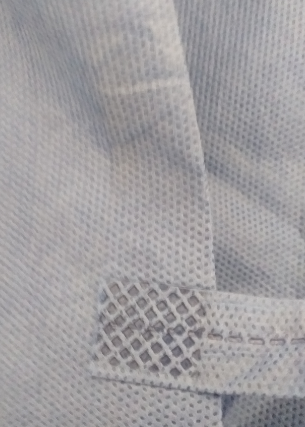 En costado derecho: 45 cm x 1,5 cmDoble unida con ultrasonidos. En caso de no disponer de máquina de ultrasonidos puede confeccionarse con máquina plana, pespunte 301.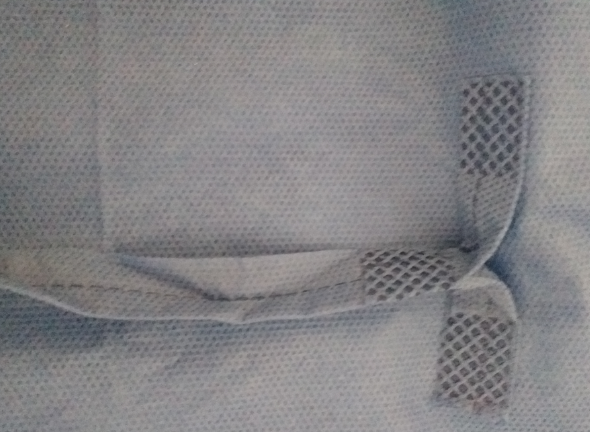 Espalda izquierda: 67 cm x 1,5 cmSencilla unida con ultrasonidos. En caso de no disponer de máquina de ultrasonidos puede confeccionarse con máquina plana, pespunte 301.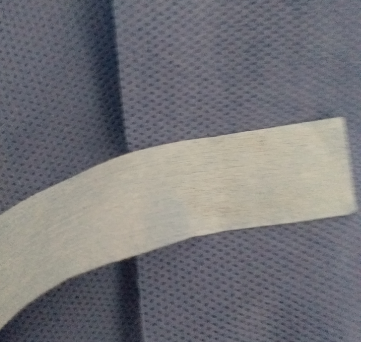 Delantero izquierdo: 45 cm x 1,5 cmDoble unida con ultrasonidos. En caso de no disponer de máquina de ultrasonidos puede confeccionarse con máquina plana, pespunte 301.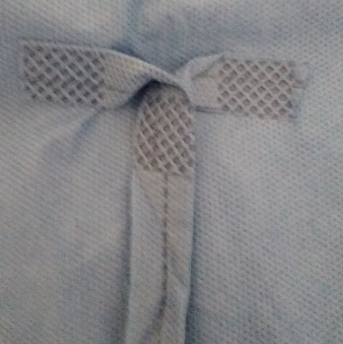 XS-SM-LXL-XXLALargo prenda118120122B½ pecho (prenda cerrada plana)627078CContorno bajo134150166DSisa273033ELargo de manga596163FHombro21.22426.9GContorno total escote58.56265.5HAncho puño666IAltura puño7.57.57.5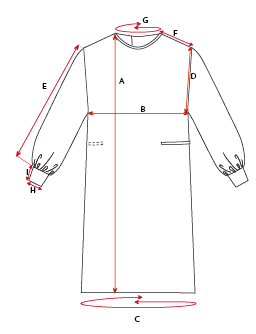 